	Vadovaudamasi Lietuvos Respublikos vietos savivaldos įstatymo 16 straipsnio 4 dalimi ir Lietuvos Respublikos Vyriausybės 1998 m. lapkričio 17 d. nutarimo Nr. 1341 „Dėl tarnybinių lengvųjų automobilių biudžetinėse įstaigose“ 1.6 ir 5.2.1 papunkčiais, Pagėgių savivaldybės taryba n u s p r e n d ž i a:	1. Leisti Pagėgių savivaldybės administracijai nuomotis pagal veiklos nuomos sutartį 2 (du) lengvuosius automobilius, turinčius ne daugiau kaip penkias sėdimas vietas.	2. Sprendimą paskelbti Pagėgių savivaldybės interneto svetainėje www.pagegiai.lt.                Šis sprendimas gali būti skundžiamas Lietuvos Respublikos administracinių ginčų komisijos Klaipėdos apygardos skyriui (H. Manto g. 37, 92236 Klaipėda) Lietuvos Respublikos ikiteisminio administracinių ginčų nagrinėjimo tvarkos įstatymo nustatyta tvarka arba Regionų apygardos administracinio teismo Klaipėdos rūmams (Galinio Pylimo g. 9, 91230 Klaipėda) Lietuvos Respublikos administracinių bylų teisenos įstatymo nustatyta tvarka per 1 (vieną) mėnesį nuo sprendimo paskelbimo ar įteikimo suinteresuotam asmeniui dienos. Savivaldybės meras 				              Vaidas Bendaravičius  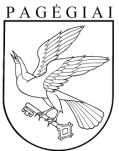 Pagėgių savivaldybės tarybasprendimasdėl LEIDIMO PAGĖGIŲ SAVIVALDYBĖS ADMINISTRACIJAI NUOMOTIS AUTOMOBILIUS PAGAL VEIKLOS nuomos SUTARTĮ2021 m. gruodžio 22 d. Nr. T-218Pagėgiai